MODELO DE CRONOGRAMA PARA ISENÇÃO DE TAXAS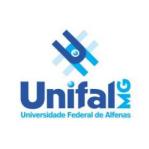 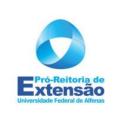 (Modelo exemplo de preenchimento)MODELO DE CRONOGRAMA PARA ISENÇÃO DE TAXAS(Modelo exemplo de preenchimento)MODELO DE CRONOGRAMA PARA ISENÇÃO DE TAXAS(Modelo exemplo de preenchimento)MODELO DE CRONOGRAMA PARA ISENÇÃO DE TAXAS(Modelo exemplo de preenchimento)MODELO DE CRONOGRAMA PARA ISENÇÃO DE TAXAS(Modelo exemplo de preenchimento)Nome da Ação:  Drogas Psicotrópicas e SaúdeNome da Ação:  Drogas Psicotrópicas e SaúdeNome da Ação:  Drogas Psicotrópicas e SaúdeNome da Ação:  Drogas Psicotrópicas e SaúdeNome da Ação:  Drogas Psicotrópicas e SaúdeModo: Virtual (X) / Presencial ( ) / Semi-presencial ()Ação: Curso (X) / Evento ()Ação: Curso (X) / Evento ()Ação: Curso (X) / Evento ()Ação: Curso (X) / Evento ()ETAPAS(Insira linhas se houver necessidade)DEDEATÉLOCALPeríodo de Inscrições15/07/2215/07/2202/09/22https://sistemas.unifal-mg.edu.br/app/caex/Período para solicitação de Isenção de Taxas15/07/2215/07/2225/07/22https://www.unifal-mg.edu.br/extensao/isencao-de-taxas/Ranqueamento dos inscritos pela PRACE26/07/2226/07/2227/07/22Resultado parcial dos contemplados28/07/2228/07/2228/07/22https://www.unifal-mg.edu.br/extensao/Interposição de Recursos29/07/2229/07/2231/07/22https://www.unifal-mg.edu.br/extensao/isencao-de-taxas/Inclusão da Análie do Recurso na pauta da reunião do COEX01/08/2201/08/2201/08/22E-mail: proex.cursoseventos@unifal-mg.edu.brResultado de Interposição de Recursos05/08/2205/08/2205/08/22https://www.unifal-mg.edu.br/extensao/Resultado Final dos Contemplados05/08/2205/08/2205/08/22https://www.unifal-mg.edu.br/extensao/Inicio da Ação03/09/2201/10/2201/10/22Google Meet